ATTACHMENT 2:  LGBT YOUNG ADULT FOLLOW-UP INSTRUMENTForm ApprovedOMB No. 0910-0808Exp. Date 01/31/2019Research and Evaluation Survey for the Public Education Campaign on Tobacco among Lesbian Gay Bisexual Transgender (LGBT) (RESPECT)Programming conventions and specifications notesAbbreviations used include ‘R’ for ‘respondent’ and ‘PNTA’ for ‘prefer not to answer.’Prefer Not To Answer/Don’t Know/Refused/None of these are not allowed in combination with other responses.Variable names and section headings are not displayed on screen.Response options should not be labeled with numbers.A back button will not be offered to respondents.Bolding conveys emphasis while capital letters convey instructions for programmers or interviewers.Questionnaire will include a progress bar.All items are required.“Next” buttons will be displayed on every survey screen as appropriate. All images should be arranged in such a way that focus on usability and layout.  Images should be aligned and of similar sizes as one another.PROGRAMMER: Insert Longitudinal Screener Informed Consent (Attachment 14)PROGRAMMER: Insert Longitudinal Screener (Attachment 13)PROGRAMMER: Insert Cross-sectional Survey Informed Consent (Attachment 6a)PROGRAMMER: Insert Longitudinal Survey Informed Consent (Attachment 6b)_________________________________________________________________________Y_video	Please try to view this video to make sure you can see it.  PROGRAMMER: DISPLAY OCEAN VIDEOASK: All respondentsY_video1	Are you able to view and hear this video?1	Yes2	NoPROGRAMMER:  IF Y_video1=2, display this message: ‘Viewing and hearing the videos in this survey is important. Please turn up on the volume on your device. If you cannot view the video, try logging into the survey using a different computer or browser. If that doesn’t work, you will not be able to take the survey online.’ If the respondent answers ‘No’ the instrument should resume at this screen. ASK: All respondents_________________________________________________________________________Section A: Demographic ItemsA1. The first part of the survey asks you some general questions about yourself.  What is your date of birth? Please Select:	Month			YearPROGRAMMER:  CALCULATE MINIMUM AGE.  FOR EXAMPLE, IF MONTH IS CURRENT MONTH AND R CAN BE EITHER 17 OR 18 BASED ON DATE, CALCULATE 17. INCLUDE DROP DOWN MENUS FOR MONTH AND YEAR.  THE RANGE OF YEARS SHOULD INCLUDE 1985 TO 2005.ASK: All respondents_________________________________________________________________________ROUTE [IF MINIMUM AGE <18] Thank you for your responses. Based on your responses, you are not eligible to participate in the study.NEXTPROGRAMMER:  EXIT INTERVIEWASK: Respondents whose month and year of birth could make them 17 years old. _________________________________________________________________________A2.	[IF LONGITUDINAL (LC_W5 NE 1)] Are you Hispanic, Latino/a, or of Spanish origin? Check all that apply.PROGRAMMER: PROGRAM SO THAT RESPONDENTS CAN SELECT MORE THAN ONE RESPONSE ON 2-5 1	No, not of Hispanic, Latino/a, or Spanish origin2	Yes, Mexican American, Chicano/a3	Yes, Puerto Rican4	Yes, Cuban5	Yes, another Hispanic, Latino/a, or Spanish origin9	Prefer not to answerASK:  All new cohort respondents_________________________________________________________________________A3.	[IF LONGITUDINAL (LC_W5 NE 1)]What race or races do you consider yourself to be? You can choose one answer or more than one answer or you may skip this question. PROGRAMMER: PREFER NOT TO ANSWER SHOULD NOT BE COMBINABLE WITH OTHER RESPONSE OPTIONS1	American Indian or Alaska Native2	Asian3	Black or African American4	Native Hawaiian or Other Pacific Islander5	White5	Other9	Prefer not to answerASK:  All new cohort respondents_________________________________________________________________________A4. 	Which best describes your current job or paid employment status? 1	Work full-time at least 35 hours per week2	Work part-time 15 to 34 hours per week3	Work part-time less than 15 hours per week4	I don't currently work for pay5	Don’t know 9	Prefer not to answerASK: All respondents_________________________________________________________________________A5.	What is the highest grade or level of school you have completed?1	Less than high school2	Some high school, no diploma3	GED4	High school graduate—diploma5	Some college but no degree6	Associate degree—occupational/vocational7	Associate degree—academic program8	Bachelor’s degree (ex: BA, AB, BS)9	Master’s degree (ex: MA, MS, MEng, Med, MSW)10	Professional school degree (ex: MD, DDS, DVM, JD)11	Doctorate degree (ex: PhD, EdD)12	Don’t know99	Prefer not to answerASK: All respondents_________________________________________________________________________A6.	Are you currently enrolled in a degree program?1	Yes2	No 3	Don’t know9	Prefer not to answerASK: All respondents_________________________________________________________________________A7. 	Which of the following categories best describes your total household income in the past 12 months?This is the total income before taxes of all persons in your household combined. Please include money from jobs, relatives, pensions, dividends, interest, social security payments or retirement benefits, net income from business, farm or rent, and any other money received by household members.1	Less than $10,0002	$10,000 to $14,9993	$15,000 to $24,9994	$25,000 to $34,9995	$35,000 to $49,9996	$50,000 to $74,9997	$75,000 to $99,9998	$100,000 to $149,9999	$150,000 to $199,99910	$200,000 or more11	Don’t know99	Prefer not to answerASK: All respondents_________________________________________________________________________Section B: Tobacco Use BehaviorThe next section asks about your experiences with tobacco products.  Cigarette UseB1.  	Have you ever tried cigarette smoking, even one or two puffs?1	Yes2	No – GO TO B99	Prefer not to answerASK: All respondents_________________________________________________________________________B2.	[IF B1=1 or 9] During the past 30 days, on how many days did you smoke cigarettes? Enter 99 if you prefer not to answer. |_|_|	days	[RANGE: 0-30, 99] ASK: Respondents who have ever smoked cigarettes or preferred not to answer whether they smoked cigarettes_________________________________________________________________________B3.	[IF B2=1 to 30] During the past 30 days, on the days you smoked, how many cigarettes did you smoke per day?1	Fewer than 5 cigarettes2	5-9 cigarettes3	10 cigarettes (1/2 a pack)4	11-19 cigarettes (more than 1/2 pack but less than 1 pack)5	20 cigarettes (1 pack)6	30 cigarettes (1 ½ packs)7	40 cigarettes (2 packs)8	More than 40 cigarettes (more than 2 packs)9	Prefer not to answerASK: Respondents who smoked between 1 and 30 days in the past 30 days_________________________________________________________________________B4. [IF B2=1 to 30] On the days that you smoke, how soon after you wake up do you have your first cigarette? Would you say…1	Within 5 minutes2	6-30 minutes3	31-60 minutes4	After 60 minutes9	Prefer not to answerASK: Respondents who smoked between 1 and 30 days in the past 30 days_________________________________________________________________________B5.	[IF B2=1 to 30] Do you consider yourself a smoker?1	Yes2	No9	Prefer not to answerASK: Respondents who smoked between 1 and 30 days in the past 30 days_________________________________________________________________________B6.	[IF B2=1 to 30] Do you consider yourself a social smoker?1	Yes2	No9	Prefer not to answerASK: Respondents who smoked between 1 and 30 days in the past 30 days_________________________________________________________________________B7.	[IF B1=1] About how many cigarettes have you smoked in your entire life? Your best guess is fine.1	1 or more puffs but never a whole cigarette2	1 cigarette3	2 to 5 cigarettes4	6 to 15 cigarettes (about 1/2 a pack total)5	16 to 25 cigarettes (about 1 pack total)6	26 to 99 cigarettes (more than 1 pack, but less than 5 packs)7	100 or more cigarettes (5 or more packs)9	Prefer not to answerASK: Respondents who have ever smoked a cigarette_________________________________________________________________________B8. [IF B1=1 AND B2=0 OR 99] About how long has it been since you last smoked cigarettes?  1	More than 30 days ago but within the past 3 months 2	More than 3 months ago but within the past 12 months3	More than 12 months ago but within the past 3 years4	More than 3 years ago 9	Prefer not to answerASK: Respondents who have ever smoked but have not smoked in the past 30 days or refuse to answer whether they have smoked in the past 30 days_________________________________________________________________________B9.	Have you ever used smokeless tobacco, such as chewing tobacco, snuff, snus (rhymes with goose) or dip, such as Copenhagen, Skoal, Grizzly, Kodiak, and Red Seal even just a small amount? 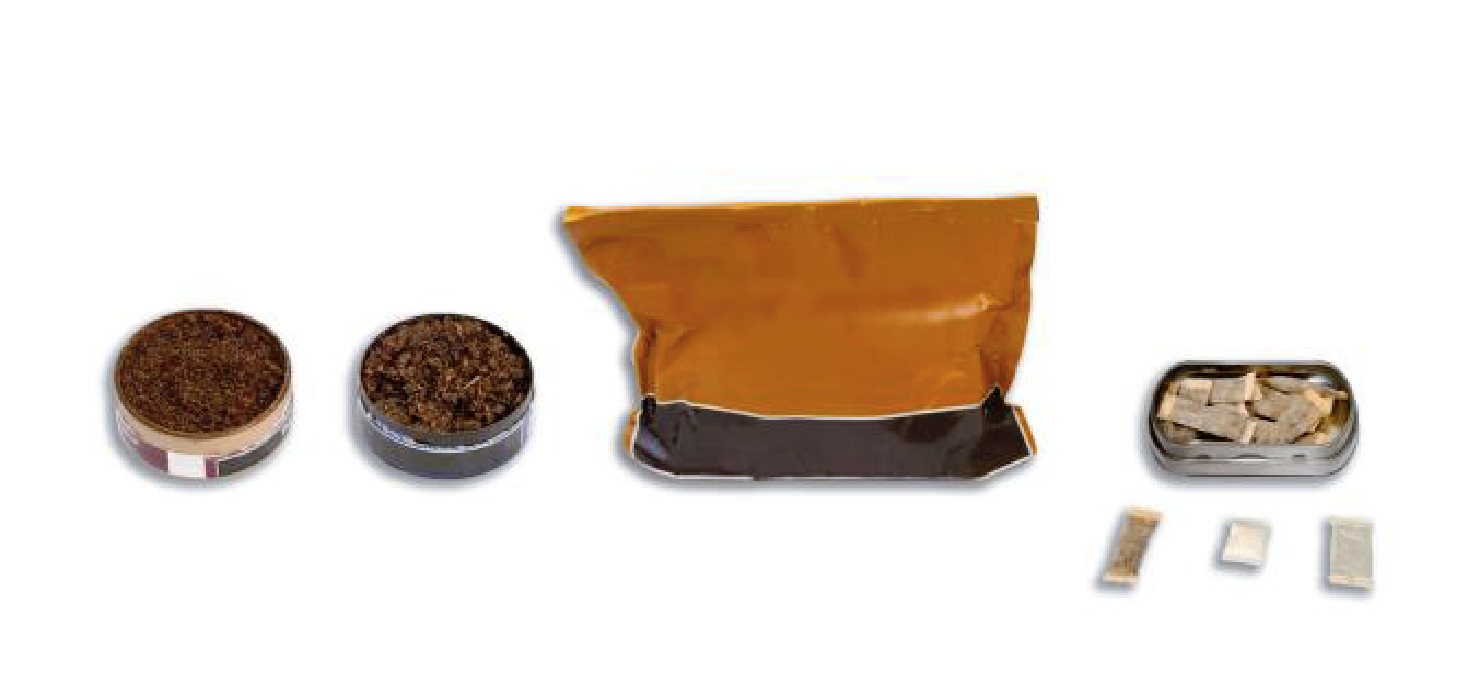 1	Yes2	No – GO TO B119	Prefer not to answer – GO TO B11ASK: All respondents_________________________________________________________________________B10.	[IF B9=1] During the past 30 days, on how many days did you use chewing tobacco, snuff, snus or dip? 1	0 days2	1 or 2 days3	3 to 5 days4	6 to 9 days5	10 to 19 days6	20 to 29 days or7	All 30 days9	Prefer not to answerASK: Respondents who report ever having used chewing tobacco_________________________________________________________________________B11. Have you ever smoked cigars, cigarillos, or little cigars such as Swisher Sweets, White Owl, Cheyenne, Dutch Masters, Garcia Y Vega or Middleton’s, even one or two puffs?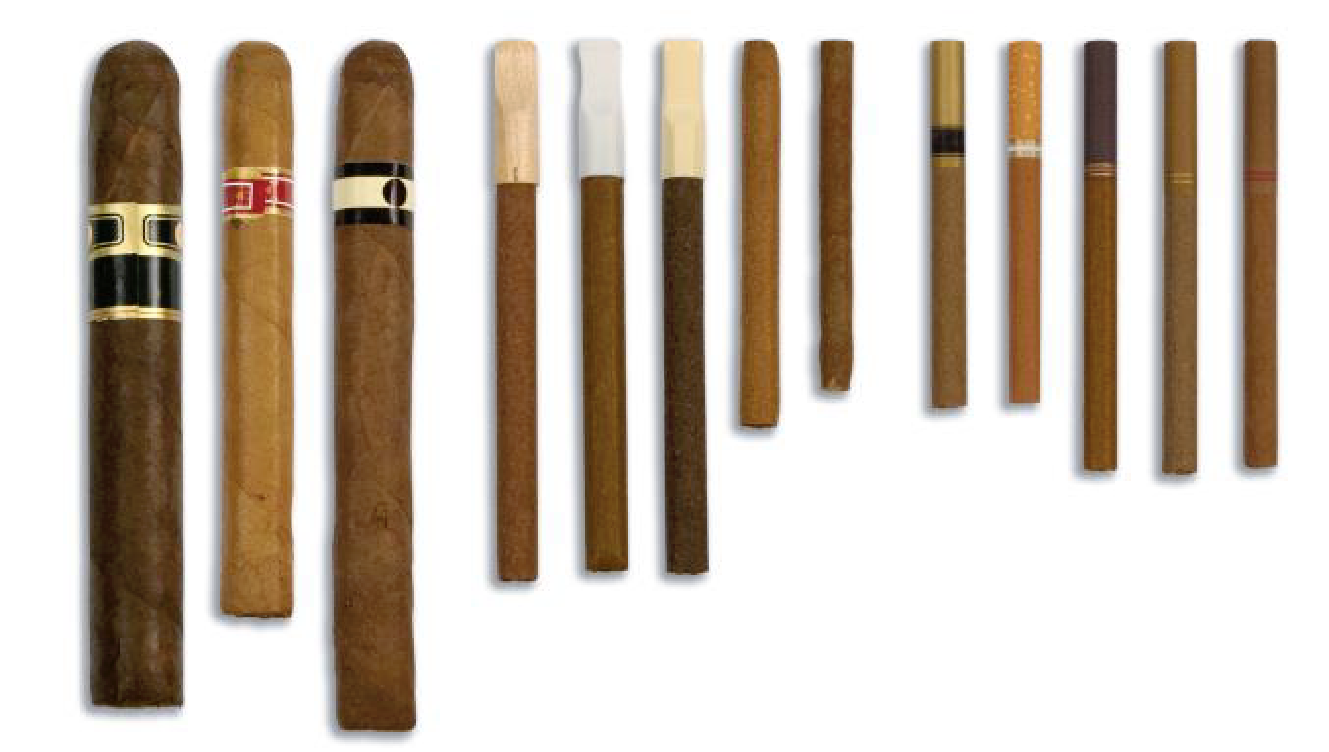 1	Yes2	No – GO TO B139	Prefer not to answer – GO TO B13ASK: All respondents_________________________________________________________________________B12.	[IF B11=1]During the past 30 days, on how many days did you smoke cigars, cigarillos, or little cigars such as Swisher Sweets, White Owl, Cheyenne, Dutch Masters, Garcia Y Vega or Middleton’s?1	0 days2	1 or 2 days3	3 to 5 days4	6 to 9 days5	10 to 19 days6	20 to 29 days or7	All 30 days9	Prefer not to answerASK: Respondents who report ever smoking cigars_________________________________________________________________________B13. Have you ever tried smoking tobacco out of a water pipe (also called “hookah”)?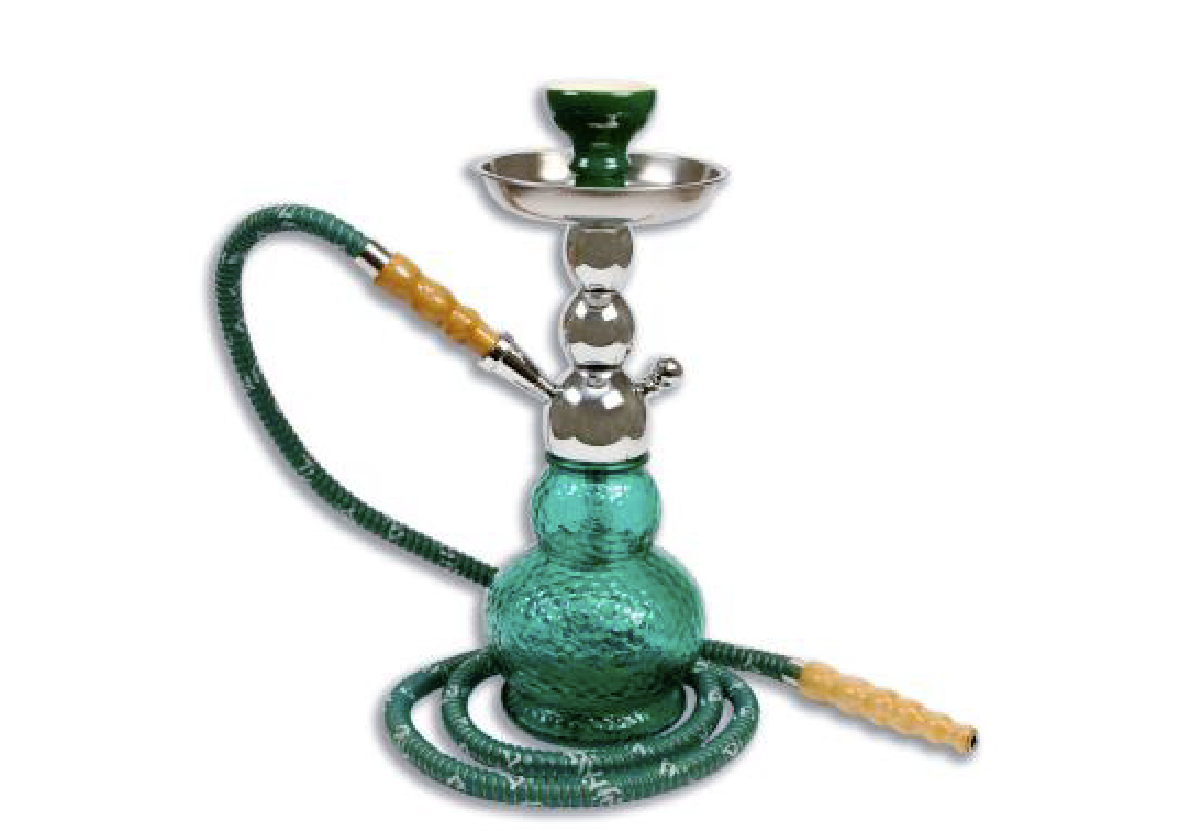 1	Yes2	No  - GO TO B159	Prefer not to answer – GO TO B15ASK: All respondents_________________________________________________________________________B14.	[IF B13=1]During the past 30 days, on how many days did you smoke tobacco out of a water pipe (also called “hookah”)?1	0 days2	1 or 2 days3	3 to 5 days4	6 to 9 days5	10 to 19 days6	20 to 29 days or7	All 30 days9	Prefer not to answerASK: Respondents who have ever used a hookah_________________________________________________________________________B15.	These are examples of electronic nicotine products: e-cigarettes, e-cigars, e-hookahs, epipes, vape pens, hookah pens, mods, and personal vaporizers. These products are battery-powered, usually use nicotine fluid, and produce vapor instead of smoke. Some common brands include Fin, NJOY, Blu, e-Go and Vuse.  Have you ever tried these products, even once or twice?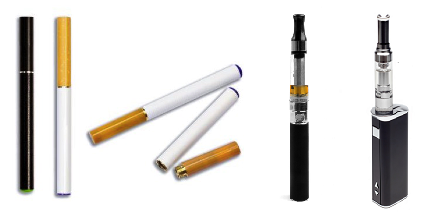 1	Yes2	No – GO TO B179	Prefer not to answer – GO TO B17ASK: All respondents_________________________________________________________________________B16.	[IF B15=1] During the past 30 days, on how many days did you use electronic nicotine products, such as “e-cigarettes”, “e-cigs”, “vapor pens”, or “e-hookahs”?1	0 days2	1 or 2 days3	3 to 5 days4	6 to 9 days5	10 to 19 days6	20 to 29 days or7	All 30 days9	Prefer not to answerASK: Respondents who report ever using electronic nicotine products________________________________________________________________________ B17. During the past 30 days, on how many days did you drink one or more drinks of an alcoholic beverage?1	0 days2	1 or 2 days3	3 to 5 days4	6 to 9 days5	10 to 19 days6	20 to 29 days7	All 30 days9	Prefer not to answerASK: All respondents_________________________________________________________________________BBKO. Your opinions are vital to this study. Thank you for sharing your responses.  Click the forward arrow to go on to the next question.ASK: All respondents_________________________________________________________________________Section C: Tobacco Use Intentions and Self-Efficacy C1. [IF B1=2 OR B2= 0] Thinking about the future…ASK: Respondents who have either not ever smoked or have not smoked in the past 30 days.________________________________________________________________________C2.	How sure are you that, if you really wanted to, you could avoid smoking cigarettes if…PROGRAMMER: RANDOMIZE C2_1-C2_5ASK: All respondents_________________________________________________________________________Section D: Cessation (Intention, Behavior, Motivation)	Cigarette UseD1.	[IF  B2=1-30] How much do you want to stop smoking for good? Would you say…?1	Not at all2	A little3	Somewhat4	A lot9	Prefer not to answerASK: Respondents who have smoked between 1 and 30 days in the past 30 days._________________________________________________________________________D2.	[IF B2=1-30] How much do you think your health would improve if you were to stop smoking for good?1	Not at all2	A little3	Somewhat4	A lot9	Prefer not to answerASK: Respondents who have smoked between 1 and 30 days in the past 30. ________________________________________________________________________D3.	[IF B2=1-30] How worried are you that smoking will damage your health in the future?1	Not at all worried2	A little worried3	Somewhat worried4	Very worried9	Prefer not to answerASK: Respondents who have smoked between 1 and 30 days in the past 30.________________________________________________________________________D4.	[IF B2=1-30] How worried are you that smoking will damage your physical appearance or attractiveness?1	Not at all worried2	A little worried3	Somewhat worried4	Very worried9	Prefer not to answerASK: Respondents who have smoked between 1 and 30 days in the past 30._________________________________________________________________________Section E:	Attitudes, Beliefs & Risk Perceptions, Social NormsThe next set of questions asks for your opinions on cigarette use and other tobacco products.AttitudeE1. How much do you agree or disagree with the following statements about people who are tobacco-free? PROGRAMMER: RANDOMIZE ALL ROWSASK: All respondents_________________________________________________________________________E2. Smoking cigarettes is… [RANDOMIZE E2_1-E2_2]PROGRAMMER: DETERMINE HOW TO HAVE AN OVERT PREFER NOT TO ANSWER OPTIONASK: All respondents_________________________________________________________________________E3A. [IF  B1= 2 OR B2= 0 AND B9=2 OR B10= 1 AND B11= 2 OR B12= 1 AND B13= 2 OR B14= 1 AND B15= 2 OR B16= 1]How much do you agree or disagree with the following statements?  PROGRAMMER: RANDOMIZE E3A_1- E3A_5ASK:  Any respondents who have either never used any of the tobacco products in Section B or have not used any of them in the past 30 days._________________________________________________________________________E3B. [IF B2 NE 0 OR B10 NE 1 OR B12 NE 1 OR B14 NE 1 OR B16 NE 1]How much do you agree or disagree with the following statements?PROGRAMMER: RANDOMIZE E3B_1-E3B_7ASK: Respondents who have used any type of tobacco in the past 30 days_________________________________________________________________________E4. How much do you agree or disagree with the following statements? If I smoke cigarettes every day, I will…PROGRAMMER: RANDOMIZE ROWSASK: All respondents_________________________________________________________________________Social NormsE5. How many of your four closest friends…ASK: All respondents_________________________________________________________________________E6. How many LGBT people who are your age...ASK: All respondents_________________________________________________________________________E7. How do LGBT people your age feel about cigarette smoking? Would you say most LGBT people your age...1	Strongly disapprove2	Somewhat disapprove3	Neither approve nor disapprove4	Somewhat approve5	Strongly approve9	Prefer not to answerASK: All respondents_________________________________________________________________________E8. Compared to 3 months ago, people my age at LGBT bars, clubs and events are smoking...1	More often2	Less often3	About the same 4	Not sure 9	Prefer not to answerASK: All respondents_________________________________________________________________________EBKO. Thank you for thinking so carefully about your responses so far. Click the forward arrow to move on.ASK: All respondents_________________________________________________________________________Perceived Approval E9. How much do you agree or disagree with the following statements? PROGRAMMER: RANDOMIZE E9_1-E9_3ASK: All respondents_________________________________________________________________________E10. How much do you agree or disagree with the following statements? If I only smoke cigarettes on some days (for example, smoking only when I go out), I will…PROGRAMMER: RANDOMIZE ROWS IN TABLEASK: All respondents_________________________________________________________________________Approval of SmokingE11.  This next set of questions asks about how willing or unwilling you are to do things with people who smoke cigarettes. Would you: ASK: All respondents_________________________________________________________________________E12. How much do you agree or disagree with the following statements about smoking cigarettes?ASK: All respondents________________________________________________________________________Section F: Media Use and AwarenessF1.	Next, we’d like to ask you about your use of TV and other media. How often do you…ASK: All respondents_________________________________________________________________________F2. Thinking about the social media sites you use, about how often do you visit or use … [RANDOMIZE ALL]ASK: All respondents_________________________________________________________________________F3. Think about the following websites. About how often do you visit or use…[RANDOMIZE ALL]ASK: All respondents_________________________________________________________________________F4.  How often do you go to concerts, live shows, or other events at a store, local stage, community center, or music venue? 1	Once a week or more often2	One or two times a month 3	Once every two or three months4	One or two times a year5	I do not attend concerts, live shows, or other events9	Prefer not to answerASK: All respondents_________________________________________________________________________F5.  In the past 30 days, on how many days did you go to an LGBT party, night, bar, club, or event? 1	0 days2	1-3 days3	4-6 days4	7 or more days5	Don’t remember how many days9	Prefer not to answerASK: All respondents_________________________________________________________________________F6.  How many LGBT celebrities, athletes, musicians, or artists do you follow on social media (e.g.,[IF Z3= 2 OR 4 AND Z6= 1 OR 3; IF A3= 2 OR 4 AND A6= 1 OR 3 THEN FILL ‘Ingrid Nilsen, Tegan & Sara, Ruby Rose, Angel Haze’  IF Z3= 1 OR 3 AND Z5= 1 OR 3; IF A3= 1 OR 3 AND A5= 1 OR 3; THEN FILL Adore Delano, Bretman Rock, Colton Hayes, Tom Daley ELSE FILL ‘Laverne Cox, Ingrid Nilsen, Tom Daley, Adore Delano’])? 1	02	1-23	3-4 4	5 or more9	Prefer not to answerASK: All respondents_________________________________________________________________________Brand AwarenessF7.   We want to ask you about some brands that might or might not have appeared in the media around here, as part of ads or videos about tobacco or at concerts, live shows, or other events._________________________________________________________________________F7_2.  In the past 3 months, that is since [FILL DATE], have you seen or heard the following brand?The Real Cost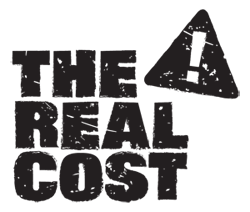 1	Yes2	No3	Not Sure9	Prefer not to answerASK: All respondentsDISPLAY: FILL DATE will calculate the date 3 months prior to the current date._________________________________________________________________________F7_3.  In the past 3 months, that is since [FILL DATE], have you seen or heard the following brand?This Free Life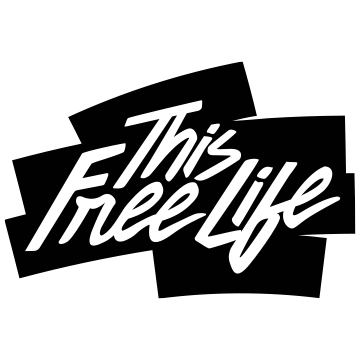 1	Yes2	No3	Not Sure9	Prefer not to answerASK: All respondentsDISPLAY: FILL DATE will calculate the date 3 months prior to the current date._________________________________________________________________________F7_5.  In the past 3 months, that is since [FILL DATE], have you seen or heard the following brand?Digital Young Adults Against Tobacco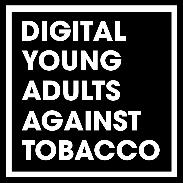 1	Yes2	No3	Not Sure9	Prefer not to answerASK: All respondentsDISPLAY: FILL DATE will calculate the date 3 months prior to the current date._________________________________________________________________________Ad Awareness Other TC Campaigns (To Use As Controls)F8.	The next set of questions asks whether or not you’ve seen any of the following ads.ASK: All respondents_________________________________________________________________________PROGRAMMER: RANDOMIZE F8_1-F8_3_________________________________________________________________________F8_1. In the past 3 months, that is since [FILL DATE], have you seen a Tips from Former Smokers (Tips) ad? Examples of some Tips from Former Smokers ads are shown below.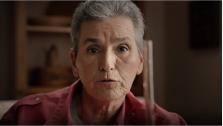 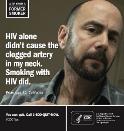 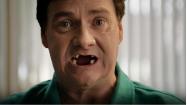 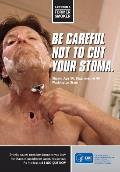 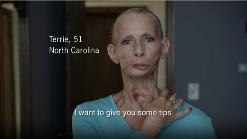 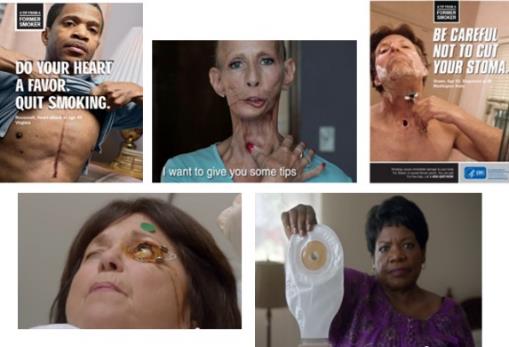 1	Yes2	No3	Not Sure9	Prefer not to answerASK: All respondentsDISPLAY: FILL DATE will calculate the date 3 months prior to the current date._________________________________________________________________________F8_2. In the past 3 months, that is since [FILL DATE], have you seen a truth® campaign ad? Examples of some truth® campaign ads are shown below.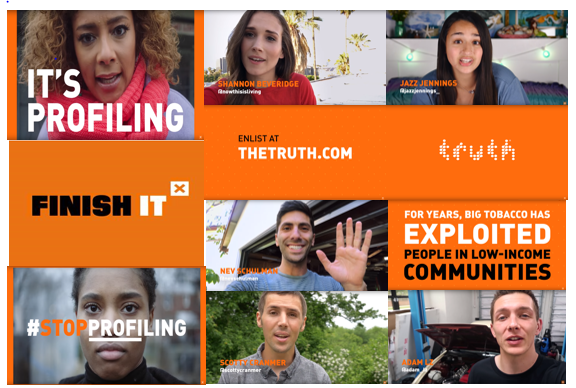 1	Yes2	No3	Not Sure9	Prefer not to answerASK: All respondentsDISPLAY: FILL DATE will calculate the date 3 months prior to the current date._________________________________________________________________________F8_3.  In the past 3 months, that is since [FILL DATE], have you seen a The Real Cost campaign ad? Examples of some The Real Cost campaign ads are shown below.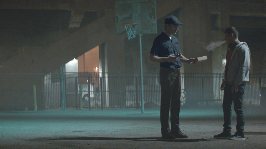 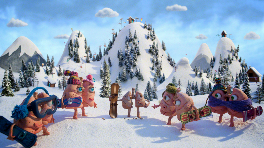 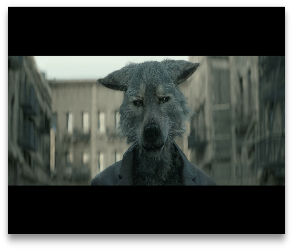 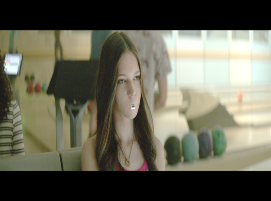 1	Yes2	No3	Not Sure9	Prefer not to answerASK: All respondentsDISPLAY: FILL DATE will calculate the date 3 months prior to the current date._________________________________________________________________________Channels of This Free Life AwarenessF9. [IF F7_3= 1 or 3] Where have you seen or heard about This Free Life? Check all that apply.PROGRAMMER: RANDOMIZE RESPONSE OPTIONS.  KEEP ‘OTHER’ AND ‘PNTA’ AT THE ENDF9_1	On TVF9_2	On the Internet or anywhere onlineF9_3	Outdoor ads like billboards, bus shelters, subways, or posters at bars or nightclubs F9_4	At a bar, nightclub, or other event (e.g. Pride festival)F9_5	LGBT nightlife magazine or bar photo book (Boi Magazine, Gay City News, LGBT Weekly, etc.)F9_6	National LGBT magazines (e.g., OUT Magazine, Curve, FTM Magazine)F9_7	Some other place (please specify____________)F9_9	Prefer not to answerASK: Respondents who have heard of This Free Life or are not sure_________________________________________________________________________F10.  [IF F7_3= 1 or 3] This Free Life is online.  In the past 3 months, have you seen This Free Life on…   Check all that apply[RANDOMIZE; ALL APPEAR ON SCREEN AT ONCE]F10_1	Twitter?F10_2	Instagram?F10_3	Facebook?F10_4	YouTube?F10_5	Pandora?F10_6	Tumblr?F10_7	LGBT websites (e.g., Autostraddle, After Ellen, Queerty, Gay Cities, etc.)?F10_8	Other websites with LGBT content (e.g., Buzzfeed)?F10_10	Other (please specify____________)?F10_11	I have not seen This Free Life onlineF10_99	Prefer not to answerASK: All respondents_________________________________________________________________________F10b. [IF ANY RESPONSES TO F10_1 to F10_10 ARE YES] Have you ‘liked’, shared, or commented on any social media posts about This Free Life?1	Yes2	No3	Not Sure9	Prefer not to answerASK: Respondents who have seen This Free Life on social media in F10_________________________________________________________________________F10c. [IF F7_3= 1 or 3] Do you know or know of anyone who is part of This Free Life?1	Yes2	No3	Not Sure9	Prefer not to answerASK: Respondents who have heard of This Free Life or are not sure_________________________________________________________________________Events Awareness, Channel of AwarenessF34_1. In the past 3 months, that is since [FILL DATE], have you seen This Free Life at an event, club, concert, or nightclub??  This Free Life video online1	Yes2	No3	Not Sure9	Prefer not to answerASK: All respondentsDISPLAY: FILL DATE will calculate the date 3 months prior to the current date._________________________________________________________________________F13_3. [IF F34_1=1 OR 3 OR 9]  Did you talk to anyone from This Free Life at the event?1	Yes2	No9	Prefer not to answerASK: Respondents who have either seen This Free Life at an event, weren’t sure or preferred not to answer_________________________________________________________________________F15. [IF F34_1=1 OR 3 OR 9] How much do you agree or disagree with the following statements?ASK: Respondents who have either attended a This Free Life event, weren’t sure or preferred not to answer_________________________________________________________________________Video AwarenessF11_2. In the past 3 months, that is since [FILL DATE], have you seen a This Free Life video online? 1	Yes2	No3	Not Sure9	Prefer not to answerASK: All respondents_________________________________________________________________________DISPLAY: FILL DATE will calculate the date 3 months prior to the current date._________________________________________________________________________F18a_2.  To show us that you are paying attention, please select Never as your response to this item.1	Never2	Rarely3	Sometimes4	Often5	Very Often9	Prefer not to answerASK: All respondents_________________________________________________________________________F17.	Now we would like to show you some videos that have been shown in the U.S. Once you have viewed the video, please click on the forward arrow below to continue with the survey.NEXTASK: All respondents_________________________________________________________________________PROGRAMMER: RANDOMIZE BLOCKS OF QUESTIONS ABOUT EACH VIDEO (F18_1 – F32_1) AND (F18_2 – F32_2) AND {F18_5 – F23_5_f)) AND (F18_6 – F32_6)  ALL RESPONDENTS RECEIVE ALL BLOCKS. _________________________________________________________________________F18_1. PROGRAMMER: DISPLAY OUR STORY VIDEO Apart from this survey, how frequently have you seen this video in the past 3 months, that is since [FILL DATE]?PROGRAMMER:  ALLOW ANSWER TO BE MADE ONLY AFTER VIDEO PLAYS FOR 15 SECONDS.1	Never2	Rarely3	Sometimes4	Often5	Very Often9	Prefer not to answerASK: All respondents_________________________________________________________________________DISPLAY: FILL DATE will calculate the date 3 months prior to the current date._________________________________________________________________________Reactions to VideosF21_1.  How much do you agree or disagree with the following statements?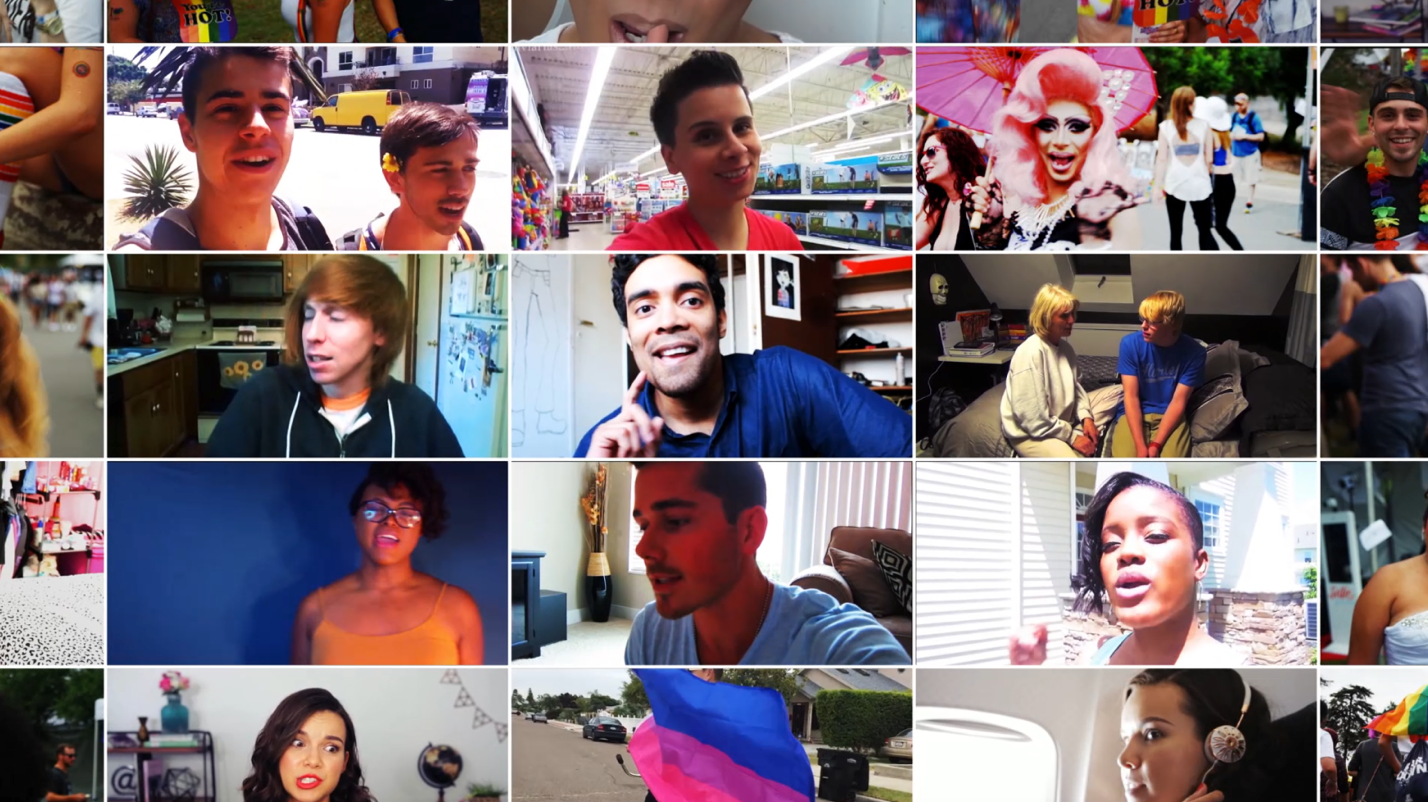 ASK: All respondents_________________________________________________________________________F32_1. [IF F18_1=2 - 5] Have you ‘liked’, shared, or commented on any social media posts about this video?1 Yes2 No3 Not sure9 Prefer not to answer ASK: All respondents_________________________________________________________________________F18_2. PROGRAMMER: DISPLAY FLAWLESS VIDEOApart from this survey, how frequently have you seen this video in the past 3 months, that is since [FILL DATE]?PROGRAMMER:  ALLOW ANSWER TO BE MADE ONLY AFTER VIDEO PLAYS FOR 15 SECONDS.1	Never2	Rarely3	Sometimes4	Often5	Very Often9	Prefer not to answerASK: All respondentsDISPLAY: FILL DATE will calculate the date 3 months prior to the current date._________________________________________________________________________F21_2. How much do you agree or disagree with the following statements?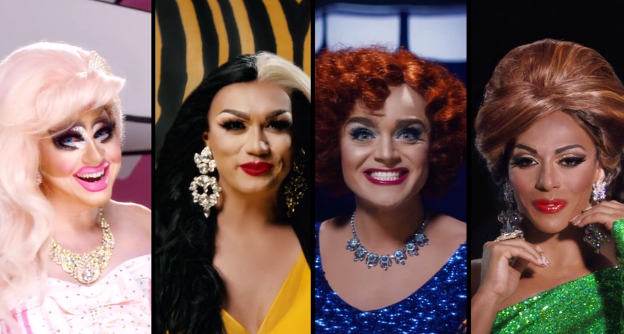 ASK: All respondents_________________________________________________________________________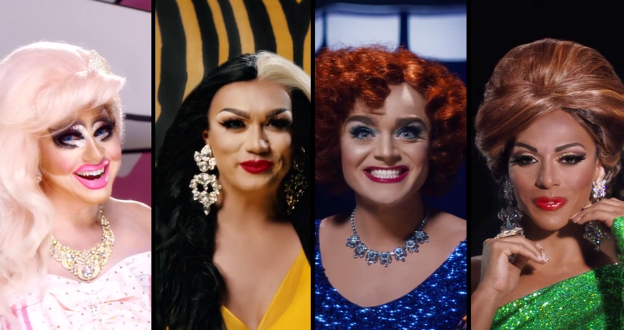 F32_2. [IF F18_2=2-5]  Have you ‘liked’, shared, or commented on any social media posts about this video?1 Yes2 No3 Not sure9 Prefer not to answer ASK: All respondents_________________________________________________________________________F18_5. [DISPLAY LET LOVE IN VIDEO] Apart from this survey, how frequently have you seen this video in the past 3 months, that is since [FILL DATE]?PROGRAMMER:  ALLOW ANSWER TO BE MADE ONLY AFTER VIDEO PLAY FOR 15 SECONDS.1	Never2	Rarely3	Sometimes4	Often5	Very Often9	Prefer not to answerASK: All respondents_________________________________________________________________________REACTIONS TO VIDEOSF19_5. What is the main message of this video?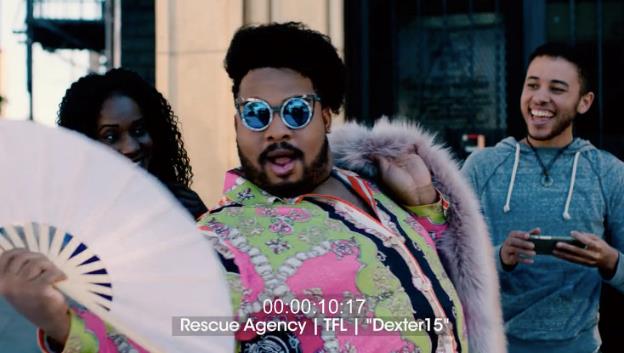 [RANDOMIZE ORDER OF CHECKBOX LIST KEEPING NOT SURE AND PNTA LAST]1	Smoking can hurt nearly every part of you2	3 out of 4 people who start smoking as teens will continue smoking as adults3	Tobacco gets in the way of your health and happiness4	Life is better when you’re tobacco-free5	You don’t need tobacco to express who you are 6	Smoking tobacco puts poisons in your body 98	Not sure99	Prefer not to answer_________________________________________________________________________F21_5. How much do you agree or disagree with the following statements?F32_5. [IF F18_5=2-5] Have you ‘liked’, shared, or commented on any social media posts about this video?1 Yes2 No3 Not sure9 Prefer not to answer ASK: All respondents_________________________________________________________________________F23_5. On scale of 1 to 5, where 1 means ‘not at all’ and 5 means ‘very’, please indicate how much this video made you feel…ASK: All respondents_________________________________________________________________________F18_6. [DISPLAY COMPILATION VIDEO] Apart from this survey, how frequently have you seen content from this video in the past 3 months, that is since [FILL DATE]?PROGRAMMER:  ALLOW ANSWER TO BE MADE ONLY AFTER VIDEO PLAY FOR 15 SECONDS.1	Never2	Rarely3	Sometimes4	Often5	Very Often9	Prefer not to answerASK: All respondents_________________________________________________________________________REACTIONS TO VIDEOS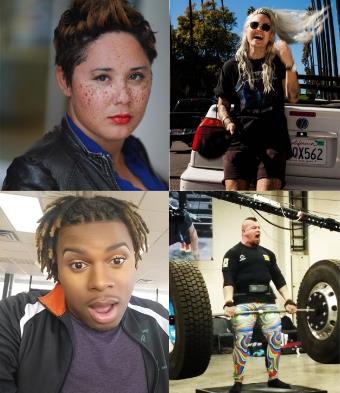 F19_6. What is the main message of this video?[RANDOMIZE ORDER OF CHECKBOX LIST KEEPING NOT SURE AND PNTA LAST]Tobacco gets in the way of your health and happinessCigarette smoke contains more than 7,000 chemicalsLife is better when you’re tobacco-freeAddiction to cigarettes is expensiveYou don’t need tobacco to express who you are  98	Not sure99	Prefer not to answerASK: All respondents_________________________________________________________________________F21_6. How much do you agree or disagree with the following statements?ASK: All respondents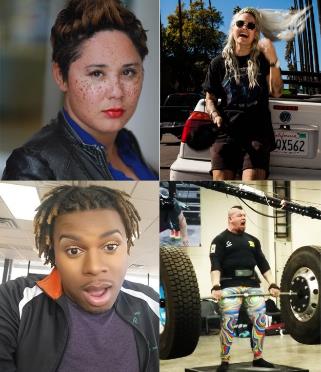 F32_6. [IF F18_6=2-5] Have you ‘liked’, shared, or commented on any social media posts about any of the content from this video?1 Yes2 No3 Not sure9 Prefer not to answer ASK: All respondents_________________________________________________________________________OTHER CONTENT AWARENESSF33. Now we would like to show you some digital content you may have seen online.DISPLAY LLI BRAND CONTENT - OTHER CONTENT 1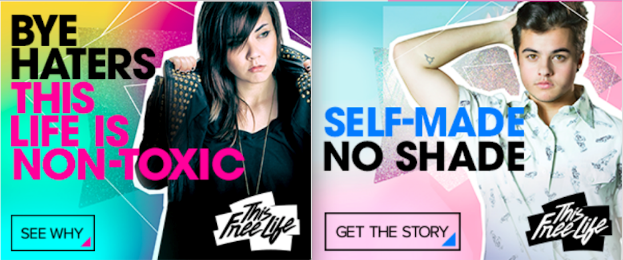 Apart from this survey, how frequently have you seen ads with similar content in the past 3 months, that is since [FILL DATE]?1 	Never2 	Rarely3 	Sometimes4 	Often5 	Very Often9 	Prefer not to answerASK: All respondentsDISPLAY: FILL DATE will calculate the date 3 months prior to the current date._________________________________________________________________________Brand EquityF29. [IF F7_3 = 1 OR 3 OR 9] How much do you agree or disagree with the following statements about This Free Life?[RANDOMIZE F29_1- F29_3] ASK: Respondents who have heard of This Free Life, or those who are not sure or who preferred not to answer_________________________________________________________________________[IF F7_3 = 1 OR 3 OR 9] PROGRAMMER: RANDOMIZE ITEMS BELOW WITH F29_5/ F29_6 ASKED TOGETHER IN THAT ORDERASK: Respondents who have heard of This Free Life, or those who are not sure or who preferred not to answer_________________________________________________________________________ [IF F7_3 = 1 OR 3 OR 9] PROGRAMMER: RANDOMIZE ITEMS BELOW WITH F29_10/ F29_11 AND F29_12/ F29_13 ASKED TOGETHER IN THAT ORDERASK: Respondents who have heard of This Free Life, or those who are not sure or who preferred not to answer_________________________________________________________________________F30. [IF F7_3 = 1 OR 3 OR 9] To what extent do you agree that each of the traits or statements listed below describe This Free Life? PROGRAMMER: RANDOMIZE RESPONSE OPTIONSASK: Respondents who have heard of This Free Life, or those who are not sure or who preferred not to answer_________________________________________________________________________F31. [IF F7_3 = 1 OR 3 OR 9] How much do you agree or disagree with the following statements?When I think of This Free Life, I think…ASK: Respondents who have heard of This Free Life, or those who are not sure or who preferred not to answer_________________________________________________________________________Section G: EnvironmentG1.	Your survey is almost complete. The next section asks some questions about your household and peers.  Other than you, has anyone who lives with you used any of the following during the past 30 days? Check all that apply.1	Cigarettes2	Cigars, cigarillos, or little cigars such as Swisher Sweets, White Owl, Cheyenne, Dutch Masters, Garcia Y Vega or Middleton’s3	Tobacco out of a water pipe (also called “hookah”)5	Electronic nicotine products, also called ‘e-cigarettes’, ‘e-cigs’, ‘vapor pens’, or ‘e-hookahs’4	No, no one who lives with me has used any form of tobacco during the past 30 days9	Prefer not to answerPROGRAMMER:  DO NOT ALLOW A RESPONSE OF 4 IN COMBINATION WITH OTHER RESPONSES.ASK: All respondents_________________________________________________________________________G2.	How often do you attend church or religious services? Would you say…1	Never2	Less than once a month3	About once a month4	About 2 or 3 times a month5	Once a week6	More than once a week9	Prefer not to answerASK: All respondents_________________________________________________________________________G3. Please tell us if you strongly disagree, disagree, neither agree nor disagree, agree, or strongly agree with the following statements. 	I would like to explore strange places. Would you say you…1	Strongly Disagree2	Disagree3     	Neither agree nor disagree 4	Agree5	Strongly Agree9	Prefer not to answerASK: All respondents_________________________________________________________________________G4.	I like to do frightening things. Would you say you…1	Strongly Disagree2	Disagree3     	Neither agree nor disagree 4	Agree5	Strongly Agree9	Prefer not to answerASK: All respondents_________________________________________________________________________G5.	I like new and exciting experiences, even if I have to break the rules. Would you say you…1	Strongly Disagree2	Disagree3     	Neither agree nor disagree 4	Agree5	Strongly Agree9	Prefer not to answerASK: All respondents_________________________________________________________________________G6. I prefer friends who are exciting and unpredictable. Would you say you…1	Strongly Disagree2	Disagree3	Neither agree nor disagree 4	Agree5	Strongly Agree9	Prefer not to answerASK: All respondents_________________________________________________________________________G7. 	Thinking about your mental health, which includes stress, depression, and problems with emotions, for how many days during the past 30 days was your mental health not good?_____ Number of days  (Range: 1-30)	None	Don’t know	Prefer not to answerASK: All respondents_________________________________________________________________________G8. In the last month, how often have you…ASK: All respondents_________________________________________________________________________Section H: LGBT Identity and CommunityDiscrimination H1. You have reached the final questions in the survey.Have you ever experienced discrimination, been prevented from doing something, or been hassled or made to feel inferior in any of the following seven situations because of your sexual identity (lesbian, gay, bisexual, transgender)?ASK: All respondents_________________________________________________________________________LGBT Community InvolvementH2_1. Have you ever attended an LGBT pride event? 1	Yes2	No9	Prefer not to answerASK: All respondents________________________________________________________________________H2_2. [IF H2_1= 1] Have you attended an LGBT pride event in the past 12 months? 1	Yes2	No9	Prefer not to answerASK: Respondents who have attended an LGBT pride event_________________________________________________________________________LGBT Identity DevelopmentH3. For each of the following questions, please mark the response that best indicates your current experience as an LGBT person. Please be as honest as possible. Indicate how you really feel now, not how you think you should feel. There is no need to think too much about any one question. Answer each question according to your initial reaction and then move on to the next.ASK: All respondents_______________________________________________________________________PROGRAMMER:  CALCULATE A VARIABLE CALLED COMPLETED THAT EQUALS 1 ONCE A RESPONDENT ANSWERS H3_10. ELSE VARIABLE EQUALS 0._________________________________________________________________________Please indicate how much you agree or disagree with the following statements about the RESPECT study. ASK: All respondents_________________________________________________________________________WEBTH Thank you! Click the ‘Finish’ button below and within the next 3 days, we will send an email containing information about how to access and redeem your digital gift card. This information must be sent via email to the email address you supplied before starting this survey.  Check your spam, junk or clutter folder(s) if you don’t see our email in your email inbox.  The study team is available to assist you at respect@rti.org if you are unable to locate the message in your inbox, junk, or clutter folders._________________________________________________________________________RECON  We may contact you again to complete another survey and offer you the same digital gift card as a reward, so please be on the lookout for that invitation email. If you have any questions about the study, please email us at respect@rti.org.Should we contact you, you will be able to decide if you want to take part in the survey at that time, and you can change your mind at any point.OMB No. 0910-0808						Expiration Date: 01/31/2019Paperwork Reduction Act Statement:  The public reporting burden for this collection of information has been estimated to average 30 minutes per response. Send comments regarding this burden estimate or any other aspects of this collection of information, including suggestions for reducing burden to PRAStaff@fda.hhs.gov.FINISHASK: All respondents_________________________________________________________________________END Thank you for taking time to complete this survey.  You may close this window now.ASK: All respondents_________________________________________________________________________
Definitely Yes
Probably Yes
Probably NotDefinitely NotPrefer not to answerC1_1Do you think that you will try a cigarette soon?☐1☐2☐3☐4☐9C1_2Do you think you will smoke a cigarette at any time in the next year?☐1☐2☐3☐4☐9C1_3If one of your best friends were to offer you a cigarette, would you smoke it?☐1☐2☐3☐4☐9
Not at all sure
Slightly sure
Somewhat sure
Mostly sure
Completely surePrefer not to answerC2_1You are at a party, bar or club?☐1☐2☐3☐4☐5☐9C2_2You are in a place where most people are smoking?☐1☐2☐3☐4☐5☐9C2_3Someone you know offers it?☐1☐2☐3☐4☐5☐9C2_4Someone you want to get to know offers it? ☐1☐2☐3☐4☐5☐9☐9C2_5Someone offers it to take a break?☐1☐2☐3☐4☐5☐9☐9Strongly DisagreeDisagreeNeither Agree or Disagree AgreeStrongly AgreePrefer not to answerE1_1.People who are tobacco-free are confident. ☐1☐2☐3☐4☐5☐9E1_2.People who are tobacco-free are trendsetting.☐1☐2☐3☐4☐5☐9E1_3.People who are tobacco-free are happy.☐1☐2☐3☐4☐5☐9E1_4.People who are tobacco-free are judgmental.☐1☐2☐3☐4☐5☐9E1_5.People who are tobacco-free are attractive.☐1☐2☐3☐4☐5☐9E1_6.People who are tobacco-free are basic.☐1☐2☐3☐4☐5☐9E1_7.	People who are tobacco-free are boring.☐1☐2☐3☐4☐5☐9E1_8.	People who are tobacco-free are predictable.☐1☐2☐3☐4☐5☐9E2_1.Bad☐☐☐☐☐☐☐GoodE2_2.Unenjoyable☐☐☐☐☐☐☐EnjoyableStrongly DisagreeDisagreeNeither Agree or Disagree AgreeStrongly AgreePrefer not to answerE3A_1.	I am proud to live tobacco-free.☐1☐2☐3☐4☐5☐9E3A_2.	Living tobacco-free is important to me.  ☐1☐2☐3☐4☐5☐9E3A_3.Tobacco use is harmful to the LGBT community.  ☐1☐2☐3☐4☐5☐9E3A_4.Being tobacco free when I go out makes me feel excluded.☐1☐2☐3☐4☐5☐9E3A_5.Using tobacco makes life harder.☐1☐2☐3☐4☐5☐9Strongly DisagreeDisagreeNeither Agree or DisagreeAgreeStrongly AgreePrefer not to answerE3B_1.I would be proud to live tobacco-free.☐1☐2☐3☐4☐5☐9E3B_2.Living tobacco-free is important to me.  ☐1☐2☐3☐4☐5☐9E3B_3.If I lived tobacco-free I would be proud to tell other people.☐1☐2☐3☐4☐5☐9E3B_4.Using tobacco interferes with my life. ☐1☐2☐3☐4☐5☐9E3B_5.Tobacco use is harmful to the LGBT community.  ☐1☐2☐3☐4☐5☐9E3B_6.If I was tobacco free I would feel excluded when I go out. ☐1☐2☐3☐4☐5☐9E3B_7.Using tobacco makes life harder.☐1☐2☐3☐4☐5☐9Strongly DisagreeDisagreeNeither Agree or Disagree AgreeStrongly AgreePrefer not to answerE4_1.	Shorten my life☐1☐2☐3☐4☐5☐9E4_2.Be able to stop smoking when I want to☐1☐2☐3☐4☐5☐9E4_3.Damage my immune system☐1☐2☐3☐4☐5☐9E4_4.Turn off potential partners☐1☐2☐3☐4☐5☐9E4_5.Damage my teeth☐1☐2☐3☐4☐5☐9E4_6.Damage my skin ☐1☐2☐3☐4☐5☐9E4_7.Develop lung cancer☐1☐2☐3☐4☐5☐9NoneOneTwoThreeFourPrefer not to answerE5_1.Smoke cigarettes?☐0☐1☐2☐3☐4☐9E5_4.Smoke cigars, cigarillos, or little cigars? Common brands are Swisher Sweets, Black & Mild, White Owl, Cheyenne, Dutch Masters, Garcia Y Vega or Middleton’s.☐0☐1☐2☐3☐4☐9E5_2.Use a hookah or water pipe to smoke tobacco?☐0☐1☐2☐3☐4☐9E5_3.Use electronic nicotine products such as “e-cigarettes”, “e-cigs”, “vapor pens”, or “e-hookahs”?Common brands are Blu, Njoy, Logic, Fin, Swisher, 21st Century Smoke, Vuse, Markten, V2 Cigs, Nicotek or Vapin Plus.☐0☐1☐2☐3☐4☐9NoneA fewSomeMostAllPrefer not to answerE6_1.Smoke cigarettes?☐0☐1☐2☐3☐4☐9E6_4.Smoke cigars, cigarillos, or little cigars? Common brands are Swisher Sweets, Black & Mild, White Owl, Cheyenne, Dutch Masters, Garcia Y Vega or Middleton’s.☐0☐1☐2☐3☐4☐9E6_2.Use a hookah or water pipe to smoke tobacco?☐0☐1☐2☐3☐4☐9E6_3.Use electronic nicotine products such as “e-cigarettes”, “e-cigs”, “vapor pens”, or “e-hookahs”?Common brands are Blu, Njoy, Logic, Fin, Swisher, 21st Century Smoke, Vuse, Markten, V2 Cigs, Nicotek or Vapin Plus.☐0☐1☐2☐3☐4☐9Strongly DisagreeDisagreeNeither Agree or Disagree AgreeStrongly AgreePrefer not to answerE9_1.According to my friends, it is very important for me to not smoke cigarettes.☐1☐2☐3☐4☐5☐9E9_2.According to most people who hang out where I hang out, it is very important for me to not smoke cigarettes. ☐1☐2☐3☐4☐5☐9E9_3.According to people my age in LGBT communities it is very important for me to not smoke cigarettes. ☐1☐2☐3☐4☐5☐9Strongly DisagreeDisagreeNeither Agree or Disagree AgreeStrongly AgreePrefer not to answerE10_1Shorten my life☐1☐2☐3☐4☐5☐9E10_2	Be able to stop smoking when I want to☐1☐2☐3☐4☐5☐9E10_3Damage my immune system☐1☐2☐3☐4☐5☐9E10_4Turn off potential partners☐1☐2☐3☐4☐5☐9E10_5Damage my teeth☐1☐2☐3☐4☐5☐9E10_6Damage my skin ☐1☐2☐3☐4☐5☐9E10_7Develop lung cancer☐1☐2☐3☐4☐5☐9Definitely YesProbably YesProbably NotDefinitely NotPrefer not to answerE11_1Go to a bar, club, party, concert or event where people are smoking cigarettes?☐1☐2☐3☐4☐9E11_2Hang out with someone who smokes cigarettes? ☐1☐2☐3☐4☐9E11_3Dance with someone who smokes cigarettes?☐1☐2☐3☐4☐9E11_4Kiss someone who smokes cigarettes?☐1☐2☐3☐4☐9E11_5Date someone who smokes cigarettes?☐1☐2☐3☐4☐9
Strongly Disagree
Disagree
Neither Agree or Disagree 
Agree
Strongly AgreePrefer not to answerE12_1.	It is safe for me to smoke for only a year or two, as long as I quit after that.☐1☐2☐3☐4☐5☐9E12_2.If I started to smoke occasionally I would not become addicted.☐1☐2☐3☐4☐5☐9E12_3.Smoking cigarettes helps people relieve stress.☐1☐2☐3☐4☐5☐9E12_4Cigarette ingredients are harmful.☐1☐2☐3☐4☐5☐9E12_5Cigarette ingredients are dangerous.☐1☐2☐3☐4☐5☐9E12_6.Smoking is a way to show my identity to others.☐1☐2☐3☐4☐5☐9E12_7.Smoking cigarettes can help keep your weight down.☐1☐2☐3☐4☐5☐9E12_8.Smoking can cause damage to nearly every part of your body. ☐1☐2☐3☐4☐5☐9E12_9.Smoking weakens your immune system. ☐1☐2☐3☐4☐5☐9E12_10.Please select the option labeled ‘Disagree’ as your answer.☐1☐2☐3☐4☐5☐9Several times a dayAbout Once a Day3-5 days a week1-2 days a weekEvery few weeksLess oftenNeverPrefer not to answerF1_1. Watch TV shows or movies on any platform including a TV set, a computer, laptop or tablet, a smartphone or an iPod or MP3 player?☐1☐2☐3☐4☐5☐6☐7☐9F1_2. Watch videos on YouTube?☐1☐2☐3☐4☐5☐6☐7☐9F1_3. Listen to streaming radio?☐1☐2☐3☐4☐5☐6☐7☐9Several times a dayAbout Once a Day3-5 days a week1-2 days a weekEvery few weeksLess oftenNeverPrefer not to answerF2_1. Facebook☐1☐2☐3☐4☐5☐6☐7☐9F2_2. Instagram☐1☐2☐3☐4☐5☐6☐7☐9F2_3. Twitter☐1☐2☐3☐4☐5☐6☐7☐9F2_4. Tumblr☐1☐2☐3☐4☐5☐6☐7☐9F2_5. Snapchat☐1☐2☐3☐4☐5☐6☐7☐9Several times a dayAbout Once a Day3-5 days a week1-2 days a weekEvery few weeksLess oftenNeverPrefer not to answerF3_1. Queerty http://www.queerty.com/☐1☐2☐3☐4☐5☐6☐7☐9F3_2. Logo TV http://www.logotv.com/☐1☐2☐3☐4☐5☐6☐7☐9F3_4. Autostraddle http://www.autostraddle.com/☐1☐2☐3☐4☐5☐6☐7☐9F3_5. After Ellen http://www.afterellen.com/☐1☐2☐3☐4☐5☐6☐7☐9F3_7. GayCities.com  http://www.gaycities.com/☐1☐2☐3☐4☐5☐6☐7☐9Strongly DisagreeDisagreeNeither Agree or Disagree AgreeStrongly AgreePrefer Not to AnswerF15_7.I would go to another This Free Life event in the future ☐1☐2☐3☐4☐5☐9F15_8.The event was fun ☐1☐2☐3☐4☐5☐9Strongly DisagreeDisagreeNeither Agree or Disagree AgreeStrongly AgreePrefer Not to AnswerF21_1_a.This video is worthremembering☐1☐2☐3☐4☐5☐9F21_1_b.This video grabbed my attention☐1☐2☐3☐4☐5☐9F21_1_c.This video is powerful☐1☐2☐3☐4☐5☐9F21_1_d.This video is informative☐1☐2☐3☐4☐5☐9F21_1_e.This video is meaningful to me☐1☐2☐3☐4☐5☐9F21_1_f.This video is convincing☐1☐2☐3☐4☐5☐9Strongly DisagreeDisagreeNeither Agree or Disagree AgreeStrongly AgreePrefer Not to AnswerF21_2_a.This video is worthremembering☐1☐2☐3☐4☐5☐9F21_2_b.This video grabbed my attention☐1☐2☐3☐4☐5☐9F21_2_c.This video is powerful☐1☐2☐3☐4☐5☐9F21_2_d.This video is informative☐1☐2☐3☐4☐5☐9F21_2_e.This video is meaningful to me☐1☐2☐3☐4☐5☐9F21_2_f.This video is convincing☐1☐2☐3☐4☐5☐9Strongly DisagreeDisagreeNeither Agree or Disagree AgreeStrongly AgreePrefer Not to AnswerF21_5_a.This video is worthremembering☐1☐2☐3☐4☐5☐9F21_5_b.This video grabbed my attention☐1☐2☐3☐4☐5☐9F21_5_c.This video is powerful☐1☐2☐3☐4☐5☐9F21_5_d.This video is informative☐1☐2☐3☐4☐5☐9F21_5_e.This video is meaningful to me☐1☐2☐3☐4☐5☐9F21_5_f.This video is convincing☐1☐2☐3☐4☐5☐9F21_5_g.This video is terrible ☐1☐2☐3☐4☐5☐9F21_5_h.This video told me things I never knew before about tobacco ☐1☐2☐3☐4☐5☐9F21_5_iThis video gave me good reasons not to smoke cigarettes☐1☐2☐3☐4☐5☐9F21_5_j.This video gave me good reasons not to use tobacco☐1☐2☐3☐4☐5☐91 Not at all2345 VeryPrefer not to answerF23_5_a. Afraid☐1☐2☐3☐4☐5☐9F23_5_b. Irritated☐1☐2☐3☐4☐5☐9F23_5_c. Understood☐1☐2☐3☐4☐5☐9F23_5_d. Uneasy☐1☐2☐3☐4☐5☐9F23_5_e. Happy☐1☐2☐3☐4☐5☐9F23_5_f. Accepted☐1☐2☐3☐4☐5☐9F23_5_g. Inspired☐1☐2☐3☐4☐5☐9F23_5_h. Confident☐1☐2☐3☐4☐5☐9Strongly DisagreeDisagreeNeither Agree or Disagree AgreeStrongly AgreePrefer Not to AnswerF21_6_a.This video is worthremembering☐1☐2☐3☐4☐5☐9F21_6_b.This video grabbed my attention☐1☐2☐3☐4☐5☐9F21_6_c.This video is powerful☐1☐2☐3☐4☐5☐9F21_6_d.This video is informative☐1☐2☐3☐4☐5☐9F21_6_e.This video is meaningful to me☐1☐2☐3☐4☐5☐9F21_6_f.This video is convincing☐1☐2☐3☐4☐5☐9F21_6_g.This video is terrible ☐1☐2☐3☐4☐5☐9F21_6_h.This video told me things I never knew before about tobacco ☐1☐2☐3☐4☐5☐9F21_6_i.This video gave me good reasons not to smoke cigarettes☐1☐2☐3☐4☐5☐9F21_6_j.This video gave me good reasons not to use tobacco☐1☐2☐3☐4☐5☐9Strongly DisagreeDisagreeNeither Agree or Disagree AgreeStrongly AgreePrefer Not to AnswerF29_1.I want to help promote This Free Life  ☐1☐2☐3☐4☐5☐9F29_2	.I’d defend This Free Life if someone was making fun of it☐1☐2☐3☐4☐5☐9F29_3.I’d wear a This Free Life T-shirt☐1☐2☐3☐4☐5☐9F29_4.I talk to my friends about This Free Life☐1☐2☐3☐4☐5☐9F29_5.If I had the chance, I would tell people I know to watch This Free Life videos ☐1☐2☐3☐4☐5☐9F29_6.If I had the chance, I would tell people I know to check out This Free Life at events☐1☐2☐3☐4☐5☐9F29_7.	If I see anything from This Free Life, I check it out ☐1☐2☐3☐4☐5☐9F29_8.This Free Life is popular with people like me☐1☐2☐3☐4☐5☐9F29_9.People are talking about This Free Life☐1☐2☐3☐4☐5☐9F29_10.This Free Life videos are becoming more popular with the people who hang out where I hang out☐1☐2☐3☐4☐5☐9F29_11.Checking out This Free Life at events is becoming more popular with the people who hang out where I hang out ☐1☐2☐3☐4☐5☐9F29_12.This Free Life videos are for people like me☐1☐2☐3☐4☐5☐9F29_13.This Free Life events are for people like me ☐1☐2☐3☐4☐5☐9Strongly DisagreeDisagreeNeither Agree or Disagree AgreeStrongly AgreePrefer Not to AnswerF30_1.Trendsetting☐1☐2☐3☐4☐5☐9F30_2.Motivating ☐1☐2☐3☐4☐5☐9F30_3.Confident ☐1☐2☐3☐4☐5☐9F30_4.Outgoing☐1☐2☐3☐4☐5☐9F30_5.Hosts the best parties☐1☐2☐3☐4☐5☐9F30_6.Always looks good☐1☐2☐3☐4☐5☐9Strongly DisagreeDisagreeNeither Agree or Disagree AgreeStrongly AgreePrefer Not to AnswerF31_1I have the freedom to be tobacco-free ☐1☐2☐3☐4☐5☐9F31_2	Using tobacco can undo some of the progress I have made☐1☐2☐3☐4☐5☐9F31_3Tobacco use is not attractive☐1☐2☐3☐4☐5☐9NeverAlmost neverSome-timesFairly oftenVery oftenPrefer not to answerG8_1.Felt that you were unable to control the important things in your life?☐1☐2☐3☐4☐5☐9G8_2.Felt confident about your ability to handle your personal problems?☐1☐2☐3☐4☐5☐9G8_3.Felt that things were going your way?☐1☐2☐3☐4☐5☐9G8_4.Felt difficulties were piling up so high that you could not overcome them?☐1☐2☐3☐4☐5☐9YesNoPrefer not to answerH1_1.In your family☐1☐2☐9H1_2.At school☐1☐2☐9H1_3.Getting a job☐1☐2☐9H1_4.At work☐1☐2☐9H1_5.At home☐1☐2☐9H1_6.Getting medical care☐1☐2☐9H1_7On the street or in a public setting☐1☐2☐9Strongly DisagreeDisagreeNeither Agree or Disagree AgreeStrongly AgreePrefer Not to AnswerH3_1I am glad to be an LGBT person.☐1☐2☐3☐4☐5☐9H3_2My sexual identity is an insignificant part of who I am.☐1☐2☐3☐4☐5☐9H3_3I’m proud to be part of the LGBT community.☐1☐2☐3☐4☐5☐9H3_4My sexual identity is a central part of my identity.☐1☐2☐3☐4☐5☐9H3_5To understand who I am as a person, you have to know that I’m LGBT.☐1☐2☐3☐4☐5☐9H3_6Being an LGBT person is a very important aspect of my life.☐1☐2☐3☐4☐5☐9H3_7I believe being LGBT is an important part of me.☐1☐2☐3☐4☐5☐9H3_8I am proud to be LGBT.☐1☐2☐3☐4☐5☐9H3_9I feel part of the LGBT community.☐1☐2☐3☐4☐5☐9H3_10I feel accepted by the LGBT community.☐1☐2☐3☐4☐5☐9Strongly DisagreeDisagreeNeither Agree or Disagree AgreeStrongly AgreePrefer Not to AnswerSSAT1This survey took too long to complete. ☐1☐2☐3☐4☐5☐9SSAT2Researchers value my participation in the RESPECT study.☐1☐2☐3☐4☐5☐9SSAT3The questions in this survey are repetitive. ☐1☐2☐3☐4☐5☐9SSAT4If I am invited, I will participate in another RESPECT study.☐1☐2☐3☐4☐5☐9SSAT5The questions in the survey are interesting.☐1☐2☐3☐4☐5☐9SSAT6This research doesn’t benefit people like me.☐1☐2☐3☐4☐5☐9